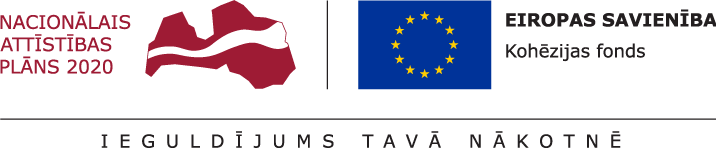 Darbības programmas ”Izaugsme un nodarbinātība”5.2.1. specifiskā atbalsta mērķa “Veicināt dažāda veida atkritumu atkārtotu izmantošanu, pārstrādi un reģenerāciju”5.2.1.3. pasākuma “Atkritumu reģenerācijas veicināšana” (turpmāk – SAM pasākums)          projektu iesniegumu atlases nolikumsI. Prasības projekta iesniedzējam Projekta iesniedzējs ir kapitālsabiedrība, kura atbilst  šādiem nosacījumiem:tā sniedz sadzīves atkritumu apsaimniekošanas sabiedrisko pakalpojumu; tā sniedz siltumenerģijas apgādes sabiedrisko pakalpojumu vai pēc projekta infrastruktūras izveides sāks siltumenerģijas apgādes sabiedriskā pakalpojuma sniegšanu; tās darbība atbilst Saimniecisko darbību statistiskās klasifikācijas Eiropas Kopienā 2. redakcijas E sadaļas 38. nodaļai, un tā pēc projekta infrastruktūras izveides uzsāks darbību atbilstoši D sadaļas 35. nodaļai.Projekta iesniedzējam, kas sniedz sadzīves atkritumu apsaimniekošanas sabiedrisko pakalpojumu un siltumenerģijas apgādes sabiedrisko pakalpojumu, ir jābūt noslēgtiem MK noteikumu 12. punktā un 13. punktā noteiktajiem pakalpojumu līgumiem.Projekta iesniedzējam, kas sniedz sadzīves atkritumu apsaimniekošanas sabiedrisko pakalpojumu, bet siltumenerģijas ražošanas sabiedriskā pakalpojuma sniegšanu sāks sniegt pēc projekta infrastruktūras izveides, ir jābūt noslēgtam MK noteikumu 12. punktā noteiktajam pakalpojumu līgumam un MK noteikumu 14. punktā noteiktajam priekšlīgumam. Projekta iesniedzējam ir īpašuma vai turējuma tiesības vai apbūves tiesība uz nekustamo īpašumu, tai skaitā zemi, kurā tiks veiktas projektā paredzētās darbības, uz termiņu, kas nav īsāks par pieciem gadiem pēc noslēguma maksājuma veikšanas. Īpašuma tiesības, turējuma tiesības vai apbūves tiesību uz nekustamo īpašumu nostiprina zemesgrāmatā līdz pirmā maksājuma pieprasījuma iesniegšanai Centrālajā finanšu un līgumu aģentūrā (turpmāk – sadarbības iestāde).Projekta iesniedzējs nevar būt tāda kapitālsabiedrība, uz kuru ir attiecināma vismaz viena no šādām pazīmēm:kapitālsabiedrība uz projekta iesnieguma iesniegšanas dienu uzkrāto zaudējumu dēļ ir zaudējusi vairāk nekā pusi no parakstītā kapitāla (uzkrātos zaudējumus atskaitot no rezervēm un visām pārējām pozīcijām, kuras pieņemts uzskatīt par daļu no kapitālsabiedrības pašu kapitāla, rodas negatīvs rezultāts, kas pārsniedz pusi no parakstītā kapitāla);kāds no kapitālsabiedrības dalībniekiem, kuram ir neierobežota atbildība par kapitālsabiedrības parādsaistībām, uz projekta iesnieguma iesniegšanas dienu uzkrāto zaudējumu dēļ ir zaudējis vairāk nekā pusi no grāmatvedības uzskaitē uzrādītā kapitāla;kapitālsabiedrība ir saņēmusi glābšanas atbalstu, un glābšanas atbalsta ietvaros saņemto aizdevumu nav atmaksājusi vai nav atsaukusi garantiju, vai ir saņēmusi pārstrukturēšanas atbalstu, un uz to joprojām attiecas pārstrukturēšanas plāns;kapitālsabiedrība ir lielais komersants, un pēdējos divus gadus kapitālsabiedrības parādsaistību un pašu kapitāla bilances vērtību attiecība ir pārsniegusi 7,5, un kapitālsabiedrības procentu seguma attiecība, kas rēķināta pēc ieņēmumiem pirms procentu, nodokļu, nolietojuma un amortizācijas atskaitījumiem, ir bijusi mazāka par 1,0;kapitālsabiedrībai ar tiesas spriedumu pasludināts maksātnespējas process vai ar tiesas spriedumu tiek īstenots tiesiskās aizsardzības process, vai ar tiesas lēmumu tiek īstenots ārpustiesas tiesiskās aizsardzības process, tai uzsākta bankrota procedūra, piemērota sanācija vai mierizlīgums, vai tās saimnieciskā darbība ir izbeigta, vai tā atbilst tiesību aktos maksātnespējas jomā  noteiktiem kritērijiem, lai tai pēc kreditoru pieprasījuma piemērotu maksātnespējas procedūru.II. Atbalstāmās darbības un izmaksasSAM pasākuma ietvaros ir atbalstāmas darbības, kas noteiktas MK noteikumu 18. punktā.Projekta iesniegumā plāno izmaksas atbilstoši SAM pasākuma MK noteikumu          19., 21., 22., 23., 24., 25. un 26. punktam.SAM pasākuma ietvaros sākotnējos ieguldījumus veic tādos materiālajos aktīvos, kas noteikti MK noteikumu 19. punktā. Atbalstu, kas piešķirts SAM pasākuma ietvaros, drīkst kumulēt ar citu valsts atbalstu, kas sniegts saskaņā ar Eiropas Komisijas 2011. gada 20. decembra lēmumu Nr. 2012/21/ES par Līguma par Eiropas Savienības darbību 106. panta 2. punkta piemērošanu valsts atbalstam attiecībā uz kompensāciju par sabiedriskajiem pakalpojumiem dažiem uzņēmumiem, kuriem uzticēts sniegt pakalpojumus ar vispārēju tautsaimniecisku nozīmi citas atbalsta programmas vai individuālā atbalsta projekta ietvaros, par vienām un tām pašām attiecināmajām izmaksām, ja pēc atbalstu apvienošanas atbalsta vienībai vai izmaksu pozīcijai attiecīgā maksimālā atbalsta intensitāte nepārsniedz 100 %.III. Projektu iesniegumu noformēšanas un iesniegšanas kārtībaProjekta iesniegums sastāv no projekta iesnieguma veidlapas un tās pielikumiem (šī atlases nolikuma 1. pielikums):1. pielikums “Projekta īstenošanas laika grafiks”;2. pielikums “Finansēšanas plāns”;3. pielikums “Projekta budžeta kopsavilkums”;4. pielikums “Projekta izmaksu efektivitātes novērtēšana”;kā arī projekta iesniegumam papildus pievienojamiem dokumentiem: apliecinājums par dubultā finansējuma neesamību (atbilstoši atlases nolikuma 1.pielikuma veidlapai);apliecinājums par projekta iesniedzēja neatbilstību grūtībās nonākuša uzņēmuma pazīmēm (atbilstoši atlases nolikuma 1.pielikuma veidlapai);pašvaldības/-u lēmums/-i par projekta līdzfinansējuma nodrošināšanu un finansējuma avotiem (ja attiecināms). Ja projekta ietvaros plānots, ka pašvaldība/-as sniegs galvojumu finansējuma saņēmēja aizņēmumam, pašvaldības lēmumā ir jābūt iekļautai attiecīgajai informācijai. Pašvaldības lēmums ir nepieciešams arī gadījumā, ja atbilstoši kapitālsabiedrības statūtiem vai citiem dokumentiem, kas reglamentē finansējuma saņēmēja līdzekļu izmantošanu, finansējuma saņēmējam ir nepieciešams pašvaldības lēmums;projekta izmaksu un ieguvumu analīze (t.sk. finanšu un ekonomiskā analīze). Izmaksu un ieguvumu analīze izstrādāta atbilstoši Vides aizsardzības un reģionālās attīstības ministrijas izstrādātajiem ieteikumiem, kas pieejami tīmekļvietnēhttp://www.varam.gov.lv/lat/fondi/kohez/2014_2020/?doc=18639;pakalpojumu līgums ar katru sadzīves atkritumu apsaimniekošanas reģionam piekritīgo pašvaldību par sadzīves atkritumu apsaimniekošanas sabiedriskā pakalpojuma sniegšanu, kas atbilst MK noteikumu 12. punkta prasībām;pakalpojumu līgums vai pakalpojumu līgumi ar pašvaldību par siltumenerģijas apgādes sabiedrisko pakalpojumu sniegšanu – siltumenerģijas ražošanu vai siltumenerģijas pārvadi un sadali, vai siltumenerģijas tirdzniecību, kas atbilst MK noteikumu 13. punkta prasībām (attiecināms, ja projekta iesniedzējam jau ir noslēgts pakalpojumu līgums vai pakalpojumu līgumi ar pašvaldību par siltumenerģijas apgādes sabiedrisko pakalpojumu sniegšanu);priekšlīgums ar attiecīgo pašvaldību un siltumenerģijas apgādes sabiedriskā pakalpojuma sniedzēju, kas nodrošina siltumenerģijas pārvadi un sadali, un siltumenerģijas tirdzniecību, par saražotās siltumenerģijas iepirkšanu sabiedrisko pakalpojumu nodrošināšanai atbilstoši MK noteikumu 14. punktam (attiecināms, ja projekta iesniedzējs ir kapitālsabiedrība, kas tikai pēc projekta infrastruktūras izveides sāks siltumenerģijas ražošanas sabiedriskā pakalpojuma sniegšanu). Priekšlīgumā ieteicams norādīt no atkritumiem iegūtā kurināmā (turpmāk – NAIK) reģenerācijas rezultātā saražotās siltumenerģijas apjomu, kas tiks nodots centralizētajā siltumapgādes tīklā;līgums,  priekšlīgums, nodomu protokols vai apliecinājums, ko parakstījis siltumenerģijas apgādes sabiedriskā pakalpojuma sniedzējs, kas nodrošina siltumenerģijas pārvadi un sadali, par NAIK reģenerācijas rezultātā saražotās siltumenerģijas pārvadi un sadali vismaz 60% apmērā no saražotā apjoma un norādītu konkrētu NAIK reģenerācijas rezultātā saražotās siltumenerģijas apjomu, kas tiks nodots centralizētajā siltumapgādes tīklā (attiecināms, ja projekta iesniedzējs pats nenodrošina siltumenerģijas pārvadi un sadali un ja šī informācija nav iekļauta iepriekšējos punktos minētajā līgumā vai  priekšlīgumā);apliecinājums, kurā ir iekļauts paskaidrojums par apjomu gan procentuālā, gan absolūtā vērtībā, kādā NAIK reģenerācijas rezultātā saražotā siltumenerģija tiks nodota centralizētajā siltumapgādes tīklā. Paskaidrojumā ir nepieciešams nepārprotami norādīt procentuālo un absolūto apjomu un to, kā noteikts NAIK reģenerācijas rezultātā saražotā siltumenerģijas apjoms, kas nododams centralizētajā siltumapgādes tīklā no projekta rezultātā uzbūvējamās atkritumu reģenerācijas ar enerģijas atgūšanu iekārtas, t.sk., ņemot vērā citas siltumenerģijas ražošanas iekārtas jaudas (ja tādas komersantam ir);projekta gatavības stadiju apliecinoši dokumenti, ja informācija par tiem nav pieejama Būvniecības informācijas sistēmā https://bis.gov.lv/bisp/lv/ vai Iepirkumu uzraudzības biroja tīmekļa vietnē https://www.iub.gov.lv/;indikatīvo izmaksu tāme vai iepirkumu finanšu piedāvājumi. Ja uz projekta iesnieguma iesniegšanas brīdi ir veikti iepirkumi tikai par daļu no projekta aktivitātēm (piemēram, tikai par projektēšanu), ir jāpievieno attiecīgā iepirkuma finanšu piedāvājumi un pārējo plānoto darbību (piemēram, būvdarbu) iepirkuma indikatīvo izmaksu tāme;ietekmes uz vidi novērtējuma dokumenti (ja attiecināms vai ja informācija nav pieejama tīmekļa vietnēs):10.16.1. Vides pārraudzības valsts biroja atzinums par paredzētās darbības ietekmes uz vidi novērtējuma ziņojumu attiecībā uz projekta iesniegumā plānotajām darbībām;10.16.2. Valsts Vides dienesta skaidrojums par sākotnējā izvērtējuma nepiemērošanu vai lēmums par ietekmes uz vidi novērtējuma nepiemērošanu;apliecinājums, ka projekta ietvaros izveidotajā iekārtā tiks reģenerēts NAIK, kas saražots no Latvijas Republikas teritorijā radītajiem atkritumiem;apliecinājums, ka projekta ietvaros izveidotajās iekārtās paredzēts reģenerēt NAIK, kas vismaz 70% apmērā ir saražots no attiecīgā sadzīves atkritumu reģionā radītajiem atkritumiem (ja attiecināms);apliecinājums, ka NAIK reģenerācijas rezultātā saražotā siltumenerģija aizstās siltumenerģijas ražošanā izmantoto biomasu vai atjaunojamos energoresursus, vai dabasgāzi, vai akmeņogles, vai naftas produktus, t.sk. norādot aizstājamo apjomu (ja attiecināms);zaļā iepirkuma pamatojošie dokumenti (tehniskā specifikācija vai tās projekts) (ja attiecināms);apliecinājums, ka projekta ietvaros izveidotajā iekārtā tiks reģenerēts augstas kvalitātes NAIK, kas iegūts no atkritumiem, kas atbilst normatīvajos aktos par atkritumu klasifikatoru un īpašībām, kuras padara atkritumus bīstamus, minētajai 191210. klasei un vismaz Latvijas standarta LVS EN 15359:2012 "Cietais reģenerētais kurināmais. Specifikācijas un klases" trešajai kvalitātes klasei attiecībā uz parametriem neto siltumspēja, hlors un dzīvsudrabs;projekta ietvaros izveidoto NAIK reģenerācijas iekārtu energoefektivitātes koeficienta aprēķins (energoefektivitātes koeficientam jābūt aprēķinātam saskaņā ar Ministru kabineta 2011. gada 26. aprīļa noteikumu Nr. 319 “Noteikumi par atkritumu reģenerācijas un apglabāšanas veidiem” 3. pielikumu);apliecinoši dokumenti par īpašuma vai turējuma tiesībām vai apbūves tiesību uz nekustamo īpašumu, tai skaitā zemi, kurā tiks veiktas projektā paredzētās darbības, uz termiņu, kas nav īsāks par pieciem gadiem pēc noslēguma maksājuma veikšanas (attiecināms, ja projekta iesnieguma iesniegšanas dienā projekta iesniedzējs var apliecināt īpašuma vai turējuma tiesības vai apbūves tiesību un ja informācija nav pieejama Valsts vienotās datorizētās zemesgrāmatas tīmekļa vietnē https://www.zemesgramata.lv/);apliecinājums, ka īpašuma vai turējuma tiesības vai apbūves tiesība uz nekustamo īpašumu, tai skaitā zemi, kurā tiks veiktas projektā paredzētās darbības, uz termiņu, kas nav īsāks par pieciem gadiem pēc noslēguma maksājuma veikšanas,  tiks nostiprinātas zemesgrāmatā līdz pirmā maksājuma pieprasījuma iesniegšanai sadarbības iestādē (attiecināms, ja projekta iesnieguma iesniegšanas dienā projekta iesniedzējs nevar apliecināt īpašuma vai turējuma tiesības vai apbūves tiesību). Visi šī nolikuma 10. punktā, izņemot 10.5., 10.6. un 10.12. apakšpunktā, uzskaitītie apliecinājumi var tikt iekļauti vienā dokumentā, un visiem 10. punktā uzskaitītajiem līgumiem un/vai priekšlīgumiem un/vai nodomu protokolam var iesniegt kopijas/apliecinātas kopijas.Projekta iesnieguma pielikumus numurē secīgi, turpinot projekta iesnieguma veidlapas obligāto pielikumu numerāciju. Papildus minētajiem pielikumiem, projekta iesniedzējs var pievienot citus dokumentus, kurus uzskata par nepieciešamiem projekta iesnieguma kvalitatīvai izvērtēšanai.Lai nodrošinātu kvalitatīvu projekta iesnieguma veidlapas aizpildīšanu, izmanto projekta iesnieguma veidlapas aizpildīšanas metodiku (atlases nolikuma 2. pielikums). Informācija par aktuālajiem makroekonomiskajiem pieņēmumiem un prognozēm Eiropas Savienības struktūrfondu un Kohēzijas fonda projektiem atbilstoši normatīvajiem aktiem publiskās un privātās partnerības jomā, ko projekta iesniedzējs izmanto, sagatavojot projekta iesniegumu, pieejama tīmekļvietnē http://www.fm.gov.lv/lv/sadalas/ppp/tiesibu_akti/makroekonomiskie_pienemumi_un_prognozes/. Izstrādājot izmaksu un ieguvumu analīzi, jāizmanto projektu iesniegumu atlases izsludināšanas dienā aktuālā publikācija par makroekonomiskajiem pieņēmumiem. Projekta iesniedzējs projekta iesniegumu sagatavo un iesniedz Kohēzijas politikas fondu vadības informācijas sistēmā 2014.-2020. gadam (turpmāk – KP VIS) Projekta iesniegumam pievienotajiem papilddokumentiem, kas sagatavoti elektroniska dokumenta veidā, jāsatur dokumenta autora elektroniskais paraksts un laika zīmogs (piemēram, iestādes, kura nav projekta iesniedzējs, sagatavotai vēstulei, kuru projekta iesniedzējs ir saņēmis elektroniska dokumenta veidā un pievienojis projekta iesniegumam, ir jāsatur dokumenta autora elektroniskais paraksts un laika zīmogs). Ja papildus iesniedzamie dokumenti ir dokumentu kopijas, kas nav sagatavotas elektroniska dokumenta veidā, tiem jābūt pievienotiem skanētā formātā un jāsatur dokumenta autora paraksts.Projektu iesniegumu noformēšanas kārtībaProjekta iesniegumu paraksta projekta iesniedzēja atbildīgā persona vai tā pilnvarota persona. Personas, kura paraksta projekta iesniegumu, paraksta tiesībām ir jābūt nostiprinātām atbilstoši normatīvajos aktos noteiktajam regulējumam. Projekta iesniegumu sagatavo latviešu valodā. Ja kāda no projekta iesnieguma veidlapas sadaļām vai pielikumiem ir citā valodā, atbilstoši Valsts valodas likumam pievieno Ministru kabineta 2000. gada 22. augusta noteikumu Nr. 291 “Kārtība, kādā apliecināmi dokumentu tulkojumi valsts valodā”  noteiktajā kārtībā vai notariāli apliecinātu tulkojumu valsts valodā. Projekta iesniegumā summas norāda euro ar precizitāti līdz divām zīmēm aiz komata.Projektu iesniegumu iesniegšanas kārtībaSadarbības iestāde sagatavo un publicē paziņojumu par projektu iesniegumu atlasi oficiālajā izdevumā “Latvijas Vēstnesis” un sadarbības iestādes tīmekļvietnē.Projekta iesniegumu iesniedz, izmantojot KP VIS https://ep.esfondi.lv;Iesniedzot projekta iesniegumu KP VIS, projekta iesniedzējs aizpilda norādītos datu laukus un pievieno nepieciešamos pielikumus. Ja pielikuma apjoms pārsniedz KP VIS sistēmā noteikto apjomu, tad liela apjoma pielikumus var iesniegt:elektroniska dokumenta veidā, parakstot projekta iesniegumu ar drošu elektronisko parakstu, kas satur laika zīmogu, izmantojot vienu no šādiem  līdzekļiem:elektronisko pastu;kompaktdiskus;kopnes USB saskarnes atmiņas ierīces;papīra formā, iesniedzot projekta iesnieguma pamatojošos dokumentus personīgi, Centrālās finanšu un līgumu aģentūras klientu apkalpošanas centrā, Meistaru ielā 10, Rīgā, vai nosūtot pa pastu Centrālajai finanšu un līgumu aģentūrai, Smilšu ielā 1, Rīgā, LV-1919.Ja projekta iesnieguma pielikumi tiek iesniegti šī nolikuma 21.1. vai 21.2. apakšpunktā noteiktajos veidos, tiem ir jāpievieno pavadvēstule, kurā norādīta informācija, kas ļauj identificēt projektu, uz kuru pielikumi attiecas.Projekta iesniegumu iesniedz līdz projektu iesniegumu iesniegšanas beigu termiņam.Ja projekta iesniegums tiek iesniegts pēc projektu iesniegumu iesniegšanas beigu termiņa, tas netiek vērtēts, un projekta iesniedzējs saņem sadarbības iestādes paziņojumu par atteikumu vērtēt projekta iesniegumu. Pēc projekta iesnieguma saņemšanas sadarbības iestādē projekta iesniedzējam tiek izsniegts/nosūtīts apliecinājums par projekta iesnieguma saņemšanu.IV. Projektu iesniegumu vērtēšanas kārtībaProjektu iesniegumu vērtēšanai sadarbības iestādes vadītājs ar rīkojumu izveido projektu iesniegumu vērtēšanas komisiju (turpmāk – vērtēšanas komisija). Vērtēšanas komisijas sastāvā iekļauj pārstāvjus no sadarbības iestādes,  atbildīgās iestādes, kuras pārziņā ir attiecīgais specifiskā atbalsta mērķis  un attiecīgās  jomas ministrijas pārstāvi, kā arī vadošās iestādes pārstāvi novērotāja statusā. Vērtēšanas komisija darbojas saskaņā ar Eiropas Savienības fondu projektu iesniegumu vērtēšanas komisijas nolikumu, kuru apstiprina sadarbības iestādes vadītājs. Vērtēšanas komisijas locekļi ir atbildīgi par projektu iesniegumu savlaicīgu, objektīvu un rūpīgu izvērtēšanu atbilstoši Latvijas Republikas un Eiropas Savienības normatīvajiem aktiem, projektu iesniegumu vērtēšanas komisijas nolikumam, atlases nolikuma 3. pielikumā iekļautajiem projektu iesniegumu vērtēšanas kritērijiem, kā arī ir atbildīgi par konfidencialitātes ievērošanu. Vērtēšanas komisija vērtē projekta iesnieguma atbilstību projektu iesniegumu vērtēšanas kritērijiem (atlases nolikuma 3. pielikums), izmantojot projektu iesniegumu vērtēšanas kritēriju piemērošanas metodiku (atlases nolikuma 4. pielikums) un aizpildot projekta iesnieguma vērtēšanas veidlapu. Atbilstību projektu iesniegumu vērtēšanas kritērijiem (atlases nolikuma 3. pielikums) vērtē šādā secībā:sākot vērtēšanu, vispirms vērtē projektu iesniedzēju atbilstību Eiropas Savienības struktūrfondu un Kohēzijas fonda 2014.-2020. gada plānošanas perioda vadības likuma (turpmāk – Likums) 23. panta izslēgšanas noteikumiem. Ja projekta iesniedzējs atbilst Likuma 23. panta izslēgšanas noteikumiem, tā vērtēšanu neturpina. Ja projekta iesniedzējs neatbilst Likuma 23. panta izslēgšanas noteikumiem, vērtē projekta iesnieguma atbilstību vienotajiem kritērijiem;ja projekta iesniedzējs neatbilst Likuma 23. panta izslēgšanas noteikumiem, vērtē projekta iesnieguma atbilstību vienotajiem kritērijiem Nr. 1.1. un          Nr. 1.2 (neprecizējamie kritēriji). Ja projekta iesniegums neatbilst vienotajam kritērijam Nr. 1.1. vai Nr. 1.2., tā vērtēšanu neturpina. Ja projekta iesniegums atbilst vienotajiem kritērijiem Nr. 1.1. un Nr. 1.2., tad vērtē projekta iesnieguma atbilstību kvalitātes kritērijiem;ja projekta iesniegums atbilst vienotajiem kritērijiem Nr. 1.1. un Nr. 1.2. (neprecizējamie kritēriji), vērtē projekta iesnieguma atbilstību kvalitātes kritērijiem Nr. 3.1., Nr. 3.2., Nr. 3.3. un Nr. 3.4. (neprecizējamie kritēriji). Ja projekta iesniegums nesaņem vismaz minimālo punktu skaitu kvalitātes kritērijos Nr. 3.1., Nr. 3.2., Nr. 3.3. un Nr. 3.4., tā vērtēšanu neturpina. Ja projekta iesniegums saņem vismaz minimālo punktu skaitu kvalitātes kritērijos Nr. 3.1., Nr. 3.2., Nr. 3.3. un Nr. 3.4., tad vērtē projekta iesnieguma atbilstību pārējiem vienotajiem, specifiskajiem atbilstības un kvalitātes kritērijiem, kas nav izslēdzoši.Pēc vērtēšanas projekti tiek sarindoti atbilstoši saņemtajiem punktiem prioritārā secībā. Gadījumā, ja projektu iesniegumi ir saņēmuši vienādu punktu skaitu, tad priekšroka tiek dota tiem projektu iesniegumiem, kuri ir ar augstāku punktu skaitu kvalitātes kritērijā Nr.3.2. “Investīciju ieguldījumu efektivitāte iznākuma rādītāja sasniegšanā (ieguldītās attiecināmās Kohēzijas fonda izmaksas uz vienu projektā plānoto reģenerējamo NAIK tonnu gadā)”. Ja nepieciešams, aprēķinu izvērš līdz divām vai vairāk zīmēm aiz komata.Vērtēšanas komisija sēdē izskata un apspriež projekta iesnieguma vērtējumu un lemj par vērtēšanas rezultātu apstiprināšanu vai apstiprināšanu ar nosacījumu vai noraidīšanu.Vērtēšanas komisijas lēmums tiek atspoguļots vērtēšanas komisijas atzinumā.Ja projekta iesniegums apstiprināms ar nosacījumu, vērtēšanas komisijas atzinumā norāda nosacījumu izpildei noteiktās darbības un termiņu. Projekta iesniedzējs veic tikai darbības, kuras ir noteiktas lēmumā par projekta iesnieguma apstiprināšanu ar nosacījumu, nemainot projekta iesniegumu pēc būtības.Pēc precizētā projekta iesnieguma saņemšanas sadarbības iestādē vērtēšanas komisija izvērtē veiktos precizējumus projekta iesniegumā atbilstoši kritērijiem, kuru izpildei tika izvirzīti papildus nosacījumi, un aizpilda projekta iesnieguma vērtēšanas veidlapu. Ja projekta iesniedzējs neizpilda lēmumā par projekta iesnieguma apstiprināšanu ar nosacījumu ietvertos nosacījumus vai neizpilda tos lēmumā noteiktajā termiņā, projekta iesniegums uzskatāms par noraidītu.V. Lēmuma pieņemšana par projekta iesnieguma apstiprināšanu, apstiprināšanu ar nosacījumu vai noraidīšanu un paziņošanas kārtībaPamatojoties uz vērtēšanas komisijas atzinumu, sadarbības iestāde izdod administratīvo aktu (turpmāk – lēmums) par:projekta iesnieguma apstiprināšanu;projekta iesnieguma apstiprināšanu ar nosacījumu;projekta iesnieguma noraidīšanu.Lēmumu par projekta iesnieguma apstiprināšanu, apstiprināšanu ar nosacījumu vai noraidīšanu sadarbības iestāde pieņem 3 mēnešu laikā pēc projektu iesniegumu iesniegšanas beigu datuma.Lēmumu par projekta iesnieguma apstiprināšanu sadarbības iestāde pieņem, ja tiek izpildīti visi turpmāk minētie nosacījumi:uz projekta iesniedzēju nav attiecināms neviens no Likuma 23. pantā minētajiem izslēgšanas noteikumiem;projekta iesniegums atbilst projektu iesniegumu vērtēšanas kritērijiem;SAM pasākuma ietvaros ir pieejams finansējums projekta īstenošanai. Lēmumu par projekta iesnieguma apstiprināšanu, apstiprināšanu ar nosacījumu vai noraidīšanu var pieņemt tikai pēc visu projektu iesniegumu vērtēšanas rezultātu apkopošanas.Lēmumu par projekta iesnieguma apstiprināšanu ar nosacījumu sadarbības iestāde pieņem, ja projekta iesniegums neatbilst kādam no projektu iesniegumu vērtēšanas precizējamajiem kritērijiem, un projekta iesniedzējam jāveic sadarbības iestādes noteiktās darbības, lai projekta iesniegums atbilstu projektu iesniegumu vērtēšanas kritērijiem.Lēmumu par projekta iesnieguma noraidīšanu sadarbības iestāde pieņem, ja iestājas vismaz viens no nosacījumiem: uz projekta iesniedzēju attiecas vismaz viens no Likuma 23. pantā minētajiem izslēgšanas noteikumiem;projekta iesniegums neatbilst projektu iesniegumu vērtēšanas kritērijiem, un nepilnības novēršana ietekmētu projekta iesniegumu pēc būtības;SAM pasākuma ietvaros, t.sk. ievērojot projektu iegūto punktu skaitu saskaņā ar projektu iesniegumu vērtēšanas kritērijiem un šo projektu ranžējumu pēc iegūto punktu skaita, nav pieejams finansējums projekta īstenošanai.Ja projekta iesniegums ir apstiprināts ar nosacījumu, pēc precizēta projekta iesnieguma vērtēšanas komisija to izvērtē un sniedz atzinumu par nosacījumu izpildi. Pamatojoties uz vērtēšanas komisijas atzinumu, sadarbības iestāde izdod atzinumu par lēmumā noteikto nosacījumu izpildi, ja ar precizējumiem projekta iesniegumā ir izpildīti visi lēmumā izvirzītie nosacījumi.Ja projekta iesniedzējs neizpilda lēmumā par projekta iesnieguma apstiprināšanu ar nosacījumu ietvertos nosacījumus vai neizpilda tos noteiktajā termiņā, projekta iesniegums ir uzskatāms par noraidītu.Ja projekta iesniedzējs neiesniedz lēmumā par projekta apstiprināšanu ar nosacījumu norādīto nepieciešamo papildu vai precizējošo informāciju vai neizpilda lēmumā ietvertos nosacījumus, vai sadarbības iestādes noteiktajā termiņā nenoslēdz līgumu ar sadarbības iestādi par projekta īstenošanu, sadarbības iestādei ir tiesības uzaicināt slēgt līgumu ar projekta iesniedzēju, kura projekta iesniegums pēc projektu iesniegumu sarindošanas prioritārā secībā ir nākamais visvairāk punktu ieguvušais, bet par kuru ir pieņemts lēmums par projekta iesnieguma noraidīšanu nepietiekama finansējuma dēļ. Sadarbības iestāde minētajam projekta iesniedzējam nosūta vēstuli ar lūgumu apliecināt gatavību īstenot projektu. Ja projekta iesniedzējs sadarbības iestādes norādītajā termiņā ir apliecinājis gatavību īstenot projektu, sadarbības iestāde pieņem lēmumu par tiesiski nelabvēlīgā administratīvā akta atcelšanu un par projekta iesnieguma apstiprināšanu vai apstiprināšanu ar nosacījumu. Ja finanšu līdzekļi projektu pieteikumu apstiprināšanai ir pietiekami, minētā kārtība var tikt piemērota attiecībā uz vairākiem projektu iesniedzējiem vienlaicīgi, kuru projektu iesniegumi tika noraidīti nepietiekama finansējuma dēļ.Ja, ņemot vērā projektu ranžējumu pēc iegūto punktu skaita un finansējuma atlikumu pēc tam, kad veikta nosacījumu izpilde tajos projektu iesniegumos, kas sākotnēji tika apstiprināti ar nosacījumu, projekta iesniegumam, kurš pēc projektu iesniegumu sarindošanas prioritārā secībā ir nākamais visvairāk punktu ieguvušais, bet par kuru ir pieņemts lēmums par projekta iesnieguma noraidīšanu nepietiekama finansējuma dēļ, ir pieejams finansējums, bet tas nav pieejams pilnā apmērā,  sadarbības iestādei ir tiesības uzaicināt slēgt līgumu ar projekta iesniedzēju, kura projekta iesniegums pēc projektu iesniegumu sarindošanas prioritārā secībā ir nākamais visvairāk punktu ieguvušais, bet par kuru ir pieņemts lēmums par projekta iesnieguma noraidīšanu nepietiekama finansējuma dēļ. Sadarbības iestāde minētajam projekta iesniedzējam nosūta vēstuli ar lūgumu apliecināt gatavību īstenot projektu par pieejamo finansējumu ar nosacījumu, ka projekta iesniedzējs apņemas nodrošināt projekta iesniegumā paredzēto rādītāju sasniegšanu pilnā apmērā. Ja projekta iesniedzējs sadarbības iestādes norādītajā termiņā ir apliecinājis gatavību īstenot projektu par pieejamo finansējumu, nodrošinot projekta iesniegumā paredzēto rādītāju sasniegšanu pilnā apmērā, sadarbības iestāde pieņem lēmumu par tiesiski negatīvā administratīvā akta atcelšanu un par projekta iesnieguma apstiprināšanu vai apstiprināšanu ar nosacījumu.Lēmumu par projekta iesnieguma apstiprināšanu, apstiprināšanu ar nosacījumu, noraidīšanu un atzinumu par nosacījumu izpildi sadarbības iestāde sagatavo elektroniska dokumenta formātā un projekta iesniedzējam paziņo normatīvajos aktos noteiktajā kārtībā. Lēmumā par projekta iesnieguma apstiprināšanu vai atzinumā par nosacījumu izpildi tiek iekļauta informācija par līguma slēgšanas procedūru.Sadarbības iestāde slēdz līgumu par projekta īstenošanu 30 darbdienu laikā no brīža, kad stājies spēkā lēmums par projekta iesnieguma apstiprināšanu vai atzinums par lēmumā ietverto nosacījumu izpildi saskaņā ar Ministru kabineta 2014. gada 16. decembra noteikumu Nr. 784 “Kārtība, kādā Eiropas Savienības struktūrfondu un Kohēzijas fonda vadībā iesaistītās institūcijas nodrošina plānošanas dokumentu sagatavošanu un šo fondu ieviešanu 2014.-2020. gada plānošanas periodā” 25. punktu. Informāciju par apstiprinātajiem projektu iesniegumiem publicē sadarbības iestādes tīmekļvietnē www.cfla.gov.lv.  VI. Papildu informācijaSaskaņā ar MK noteikumu 33. punktā noteikto projekta iesniedzējam pēc projekta iesnieguma apstiprināšanas un līguma par projekta īstenošanu noslēgšanas projekta īstenošanai būs iespēja saņemt avansa maksājumu līdz 50% no projektam piešķirtā Kohēzijas fonda finansējuma. Avansu var saņemt vairākos maksājumos.Jautājumus par projekta iesnieguma sagatavošanu un iesniegšanu lūdzam nosūtīt uz elektroniskā pasta adresi  atlase@cfla.gov.lv vai  lūdzam vērsties  sadarbības iestādes klientu apkalpošanas centrā (Meistaru ielā 10, Rīgā, tālrunis 66939777). Atbildes uz iesūtītajiem jautājumiem tiks nosūtītas elektroniski jautājuma uzdevējam. Projekta iesniedzējs jautājumus par konkrēto projektu iesniegumu atlasi iesniedz ne vēlāk kā divas darba dienas līdz projektu iesniegumu iesniegšanas beigu termiņam. Atbildes uz biežāk uzdotajiem jautājumiem ir pieejamas sadarbības iestādes tīmekļvietnē http://www.cfla.gov.lv/lv/es-fondi-2014-2020/biezak-uzdotie-jautajumi.Aktuālā informācija par projektu iesniegumu atlasēm ir pieejama sadarbības iestādes tīmekļvietnē http://www.cfla.gov.lv/lv/es-fondi-2014-2020/izsludinatas-atlases.Līguma par projekta īstenošanu projekta teksts līguma slēgšanas procesā var tikt precizēts atbilstoši projekta specifikai. Pielikumi:1. pielikums. Projekta iesnieguma veidlapa un tās pielikumi uz 17 lappusēm.2. pielikums. Projekta iesnieguma veidlapas aizpildīšanas metodika uz 44 lappusēm.3. pielikums. Projektu iesniegumu vērtēšanas kritēriji uz 6 lappusēm.4. pielikums. Projektu iesniegumu vērtēšanas kritēriju piemērošanas metodika uz 34 lappusēm.5. pielikums. Līguma par projekta īstenošanu projekts uz 16 lappusēm.Specifiskā atbalsta mērķa īstenošanu reglamentējošie Ministru kabineta noteikumiMinistru kabineta 2017. gada 22. augusta noteikumi Nr. 498 “Darbības programmas “Izaugsme un nodarbinātība” 5.2.1. specifiskā atbalsta mērķa “Veicināt dažāda veida atkritumu atkārtotu izmantošanu, pārstrādi un reģenerāciju” 5.2.1.3. pasākuma “Atkritumu reģenerācijas veicināšana” īstenošanas noteikumi” (turpmāk – MK noteikumi)Ministru kabineta 2017. gada 22. augusta noteikumi Nr. 498 “Darbības programmas “Izaugsme un nodarbinātība” 5.2.1. specifiskā atbalsta mērķa “Veicināt dažāda veida atkritumu atkārtotu izmantošanu, pārstrādi un reģenerāciju” 5.2.1.3. pasākuma “Atkritumu reģenerācijas veicināšana” īstenošanas noteikumi” (turpmāk – MK noteikumi)Finanšu nosacījumiSAM pasākumam pieejamais kopējais attiecināmais finansējums ir ne mazāks kā 10 804 999 euro, tai skaitā Kohēzijas fonda finansējums – 9 184 249 euro. Nacionālā finansējuma apmērs (privātais finansējums un pašvaldību finansējums)  ir vismaz 1 620 750 euro. Maksimālā Kohēzijas fonda atbalsta intensitāte nepārsniedz 85% no kopējām projekta attiecināmajām izmaksām, nepieciešamais nacionālais līdzfinansējums (privātais finansējums un pašvaldību finansējums) ir vismaz 15%.  Izmaksas saskaņā ar Eiropas Parlamenta un Padomes 2013. gada 17. decembra Regulas (ES) Nr. 1303/2013, ar ko paredz kopīgus noteikumus par Eiropas Reģionālās attīstības fondu, Eiropas Sociālo fondu, Kohēzijas fondu, Eiropas Lauksaimniecības fondu lauku attīstībai un Eiropas Jūrlietu un zivsaimniecības fondu un vispārīgus noteikumus par Eiropas Reģionālās attīstības fondu, Eiropas Sociālo fondu, Kohēzijas fondu un Eiropas Jūrlietu un zivsaimniecības fondu un atceļ Padomes Regulu (EK) Nr. 1083/2006 (turpmāk – Regula (ES) Nr. 1303/2013) 65. panta 9. punktu ir attiecināmas no 2016. gada                    11. maija.SAM pasākumam pieejamais kopējais attiecināmais finansējums ir ne mazāks kā 10 804 999 euro, tai skaitā Kohēzijas fonda finansējums – 9 184 249 euro. Nacionālā finansējuma apmērs (privātais finansējums un pašvaldību finansējums)  ir vismaz 1 620 750 euro. Maksimālā Kohēzijas fonda atbalsta intensitāte nepārsniedz 85% no kopējām projekta attiecināmajām izmaksām, nepieciešamais nacionālais līdzfinansējums (privātais finansējums un pašvaldību finansējums) ir vismaz 15%.  Izmaksas saskaņā ar Eiropas Parlamenta un Padomes 2013. gada 17. decembra Regulas (ES) Nr. 1303/2013, ar ko paredz kopīgus noteikumus par Eiropas Reģionālās attīstības fondu, Eiropas Sociālo fondu, Kohēzijas fondu, Eiropas Lauksaimniecības fondu lauku attīstībai un Eiropas Jūrlietu un zivsaimniecības fondu un vispārīgus noteikumus par Eiropas Reģionālās attīstības fondu, Eiropas Sociālo fondu, Kohēzijas fondu un Eiropas Jūrlietu un zivsaimniecības fondu un atceļ Padomes Regulu (EK) Nr. 1083/2006 (turpmāk – Regula (ES) Nr. 1303/2013) 65. panta 9. punktu ir attiecināmas no 2016. gada                    11. maija.Projektu iesniegumu atlases īstenošanas veidsAtklāta projektu iesniegumu atlase.Atklāta projektu iesniegumu atlase.Projekta iesnieguma iesniegšanas termiņšNo 2017. gada 18. oktobralīdz 2018. gada18. oktobrim